Материал законспектировать (продолжить конспект). Фотоотчёт 1 файла прислать на эл. почту: 321 02.05 (11:50 – 13:20);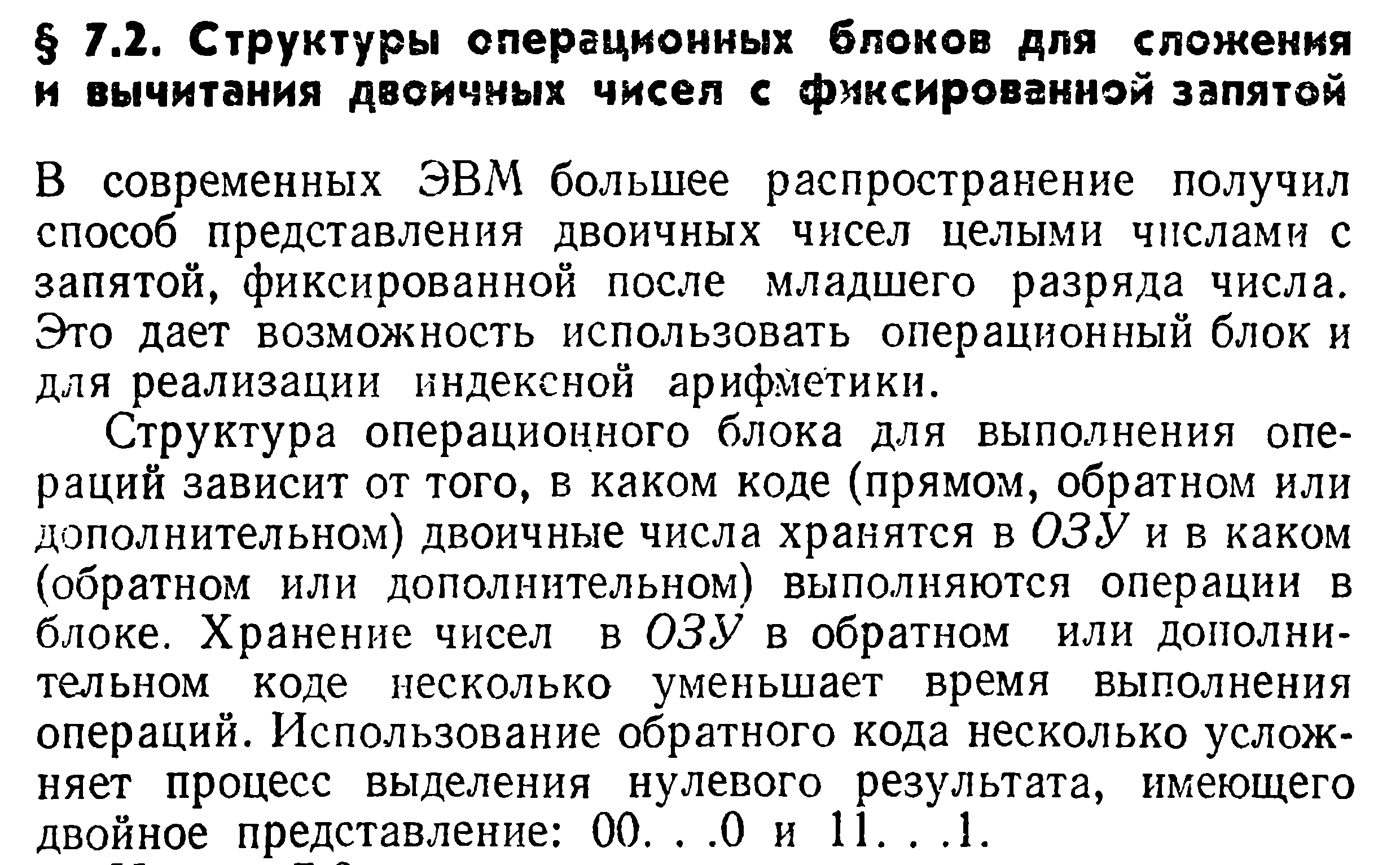 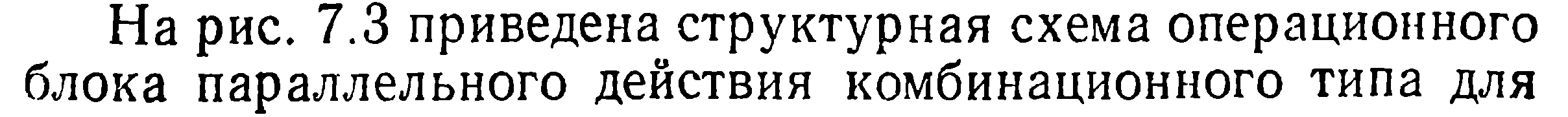 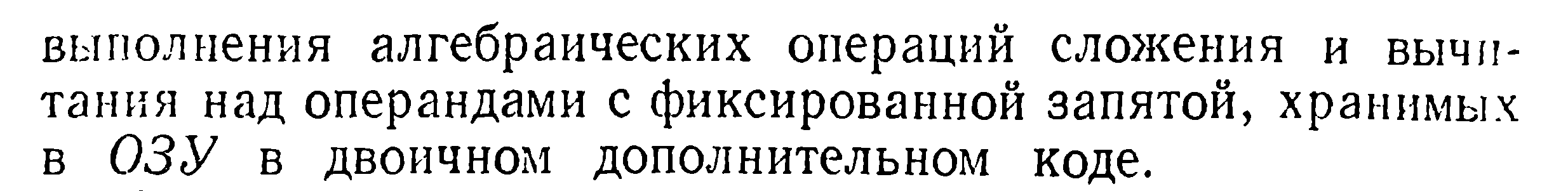 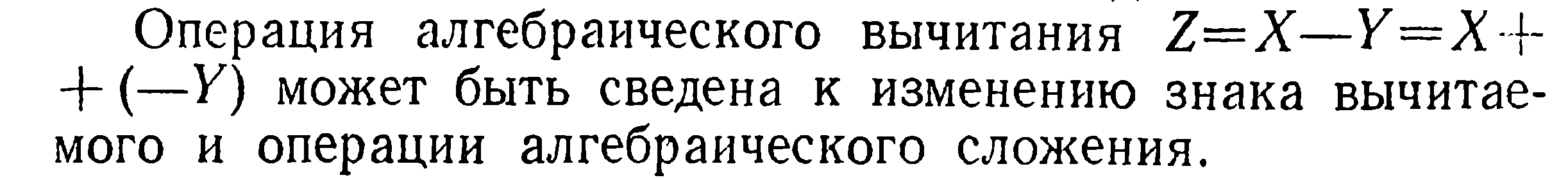 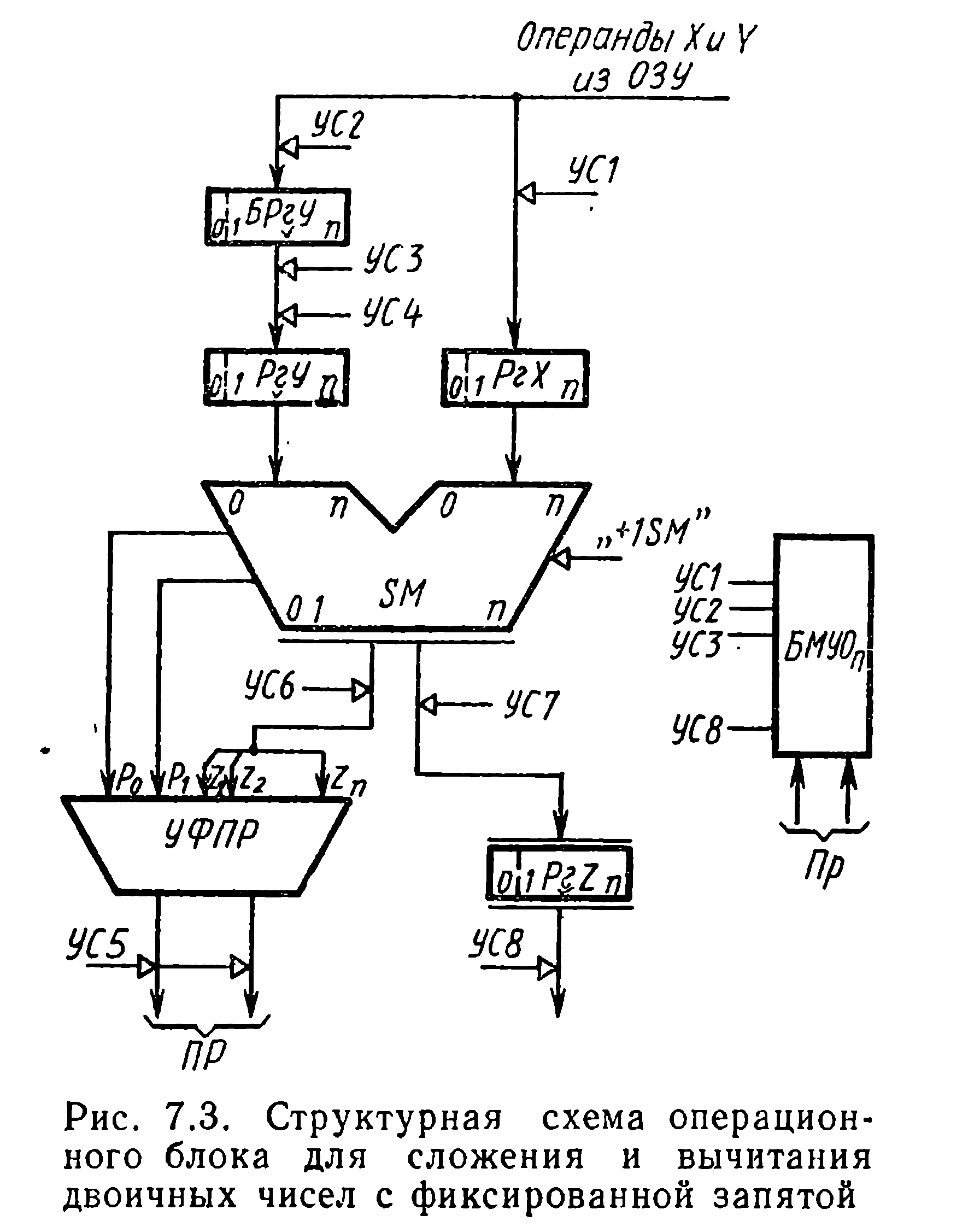 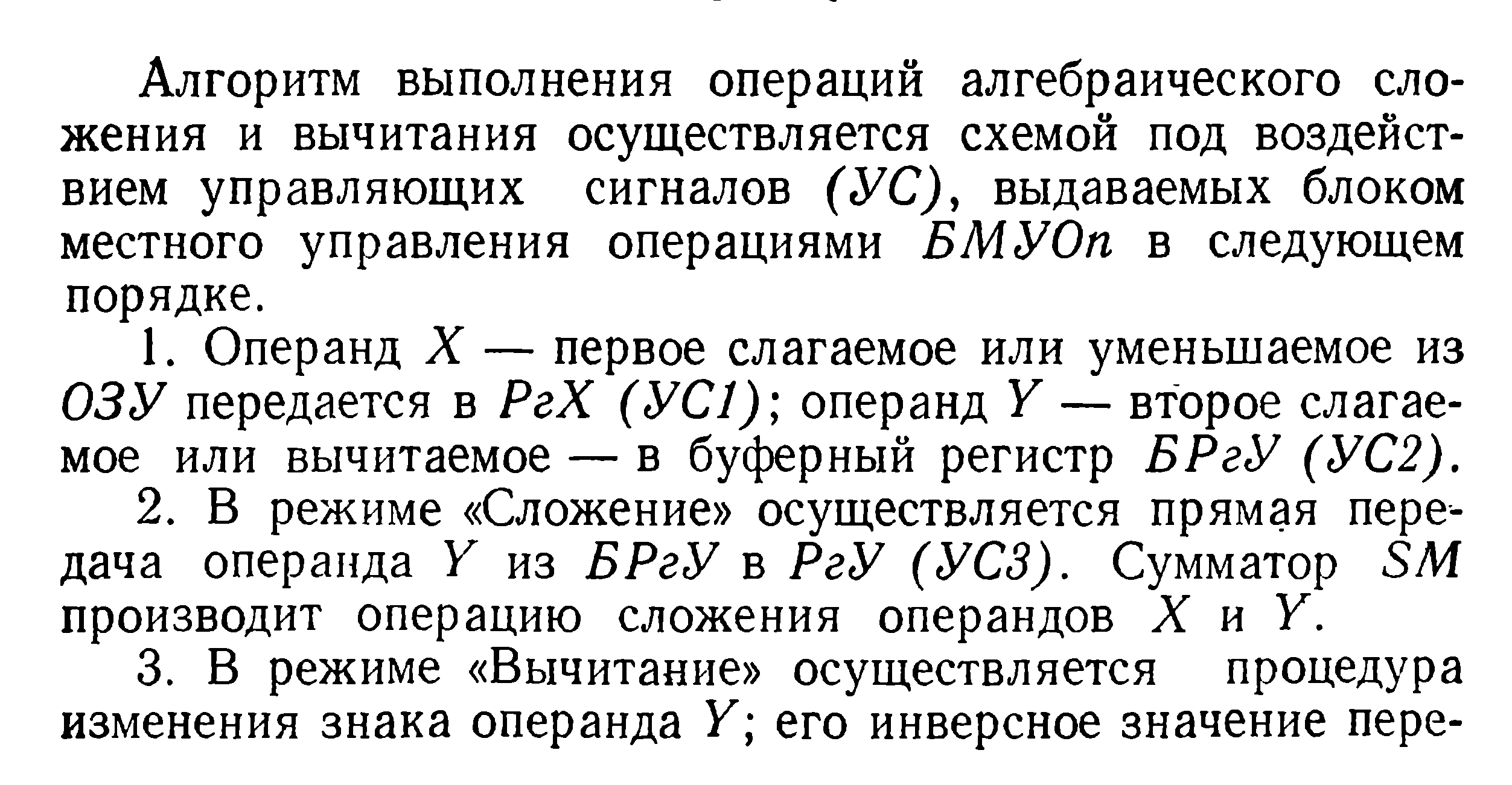 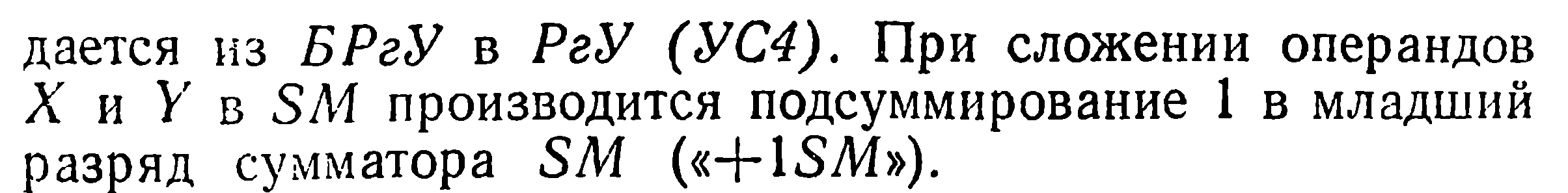 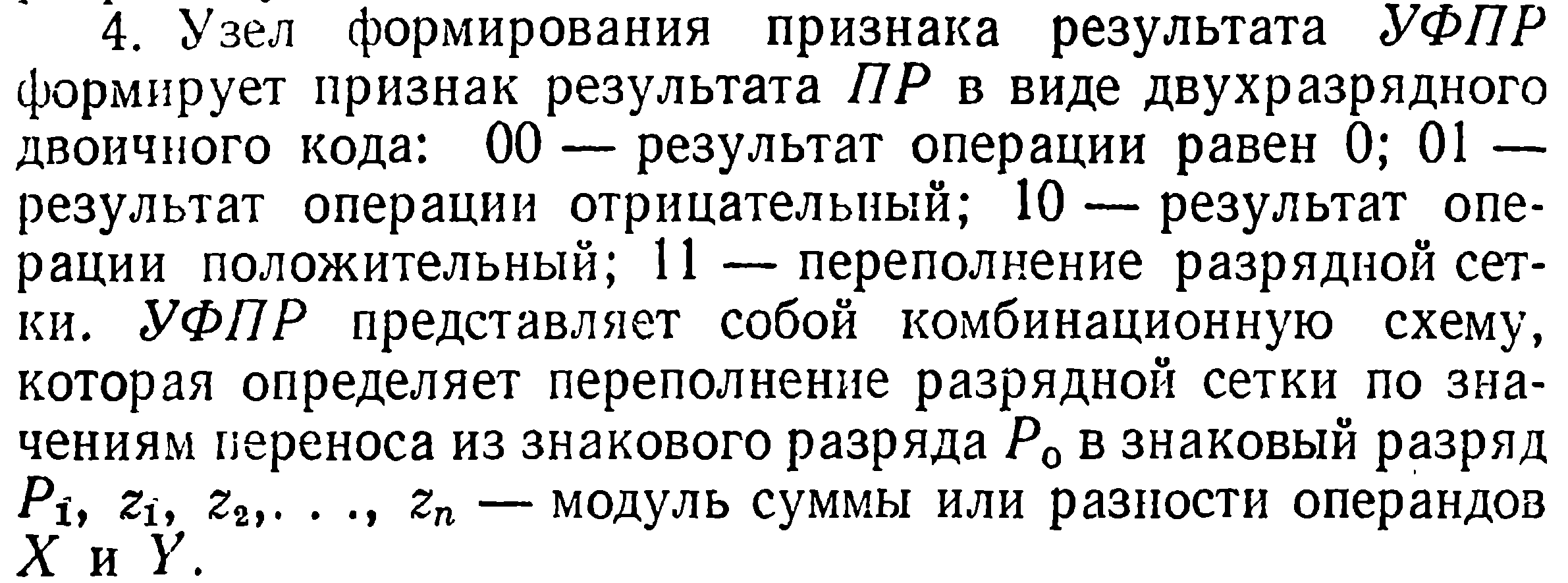 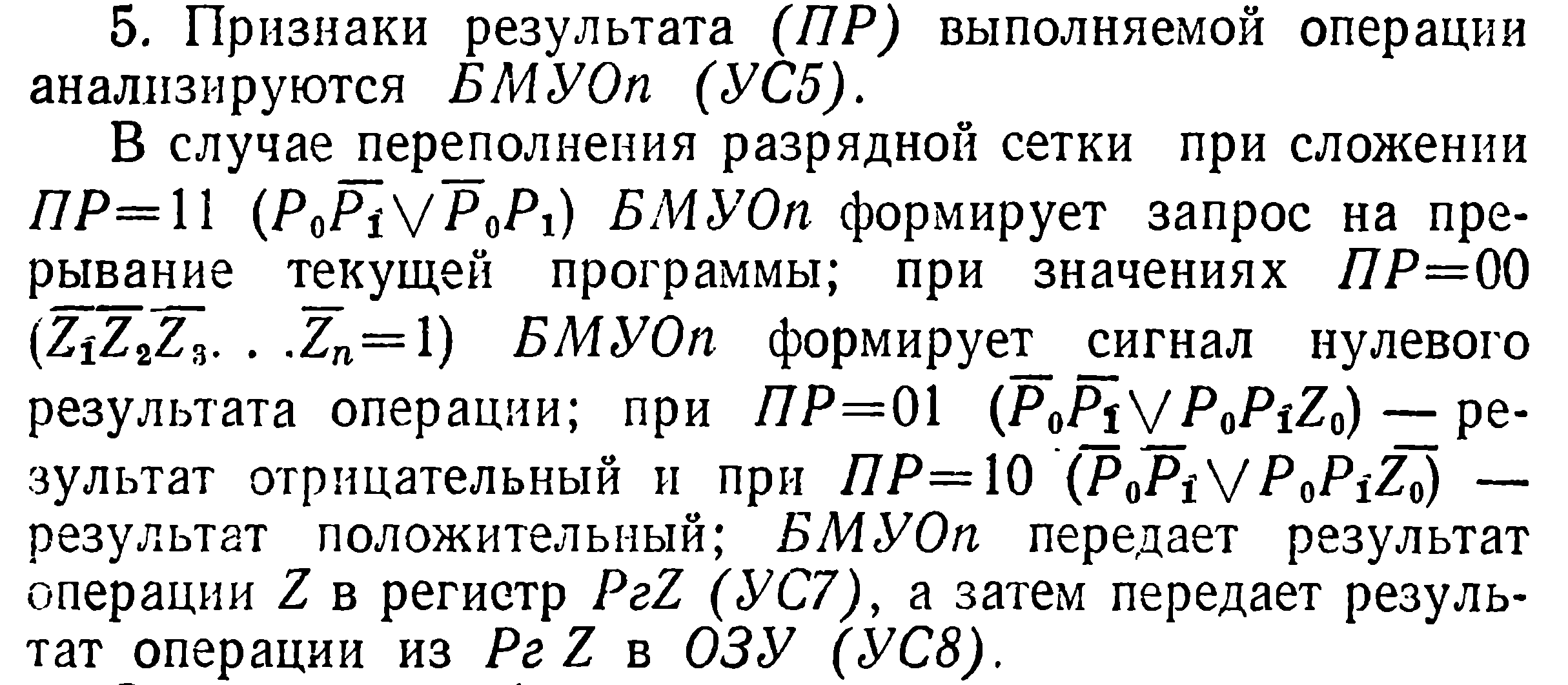 